FEP March 2024 Stakeholder Meeting Agenda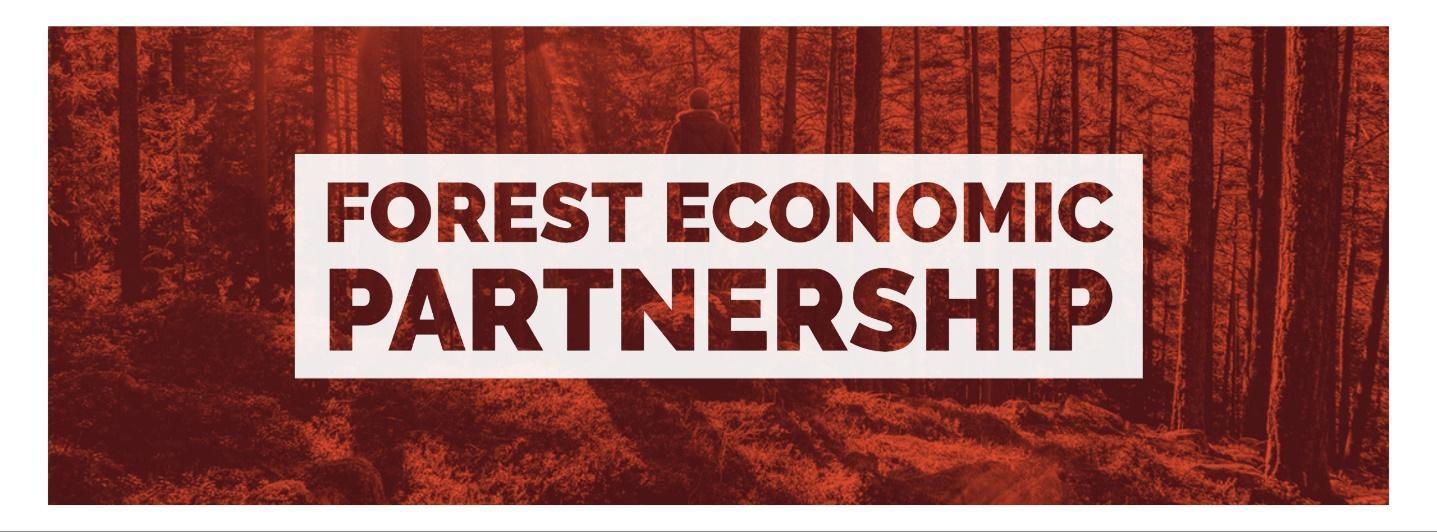 Wednesday 6th March 202417:00 – 18:30The Speech House Hotel, GL16 7ELArrival, refreshments & networking (17:00-17:15)Welcome, introductions & announcements (Ian Mean)Apologies – Neill Ricketts, Julie Tegg, Rebecca ClayNew stakeholders (Ian Mean)DEEP – Presentation and Q&A (Chris Griffiths & Louise Slade)Outsource Automation Solutions – Presentation and Q&A (Pete Marshall)Together Gloucestershire – Q&A (Peter Allison)FEP Board Governance & Finances – (Wendy Jackson)Education and Skills sub group update (Rob Pickup)Climate Change sub group creation update (Wendy Jackson)‘Celebrating Success’ project (Ian Mean)FEP SWOT analysis refresh (Wendy Jackson)Meeting close at 18:30 Future meeting dates Wednesday 12th June 5:00 – 6:30pmWednesday 11th September 5:00 – 6:30pmWednesday 4th December 5:00 – 6:30pm